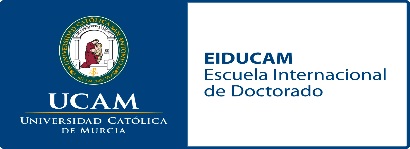 APPLICATION FOR TEMPORARY INTERRUPTION OF DOCTORAL STUDIES                                      (Plans regulated by Royal Decree 99/2011)APPLICANT AND DOCTORAL PROGRAMME INFORMATIONAPPLICANT AND DOCTORAL PROGRAMME INFORMATIONFull name:Full name:ID card:e-mail:Name of the Doctoral Programme:Name of the Doctoral Programme:STATEMENT:I am preparing my doctoral thesis and I would like to ask the Academic Commission of the Doctoral Programme for a temporary interruption of my doctoral studies, due to the following situation:* The corresponding justification must be provided together with this applicationREQUEST:I request the acceptance of my application for a temporary interruption of the Doctoral Programme, and for this reason I submit the documentation requested: Documentation demonstrating this situation: __________________________________ __________________________________________________________________________Signature of the doctoral studentIn ..................................... ..........  ................................ ____  Approved by the Academic Commission of the Doctoral Programme.  Date:                                                                       Signature:STATEMENT:I am preparing my doctoral thesis and I would like to ask the Academic Commission of the Doctoral Programme for a temporary interruption of my doctoral studies, due to the following situation:* The corresponding justification must be provided together with this applicationREQUEST:I request the acceptance of my application for a temporary interruption of the Doctoral Programme, and for this reason I submit the documentation requested: Documentation demonstrating this situation: __________________________________ __________________________________________________________________________Signature of the doctoral studentIn ..................................... ..........  ................................ ____  Approved by the Academic Commission of the Doctoral Programme.  Date:                                                                       Signature: